MUZEUM ROLNICTWA IM. KS. KRZYSZTOFA KLUKA W CIECHANOWCU 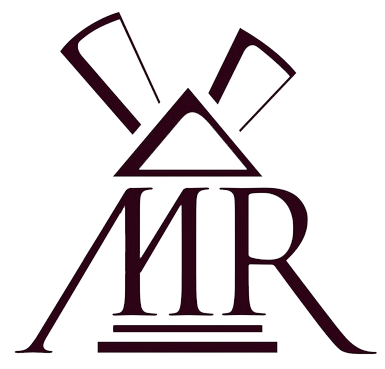 INSTYTUCJA KULTURY WOJEWÓDZTWA PODLASKIEGOUL. PAŁACOWA 5, 18-230 CIECHANOWIEC                                                                           www.muzeumrolnictwa.pl                                                                                                                                                                               e-mail: info@muzeumrolnictwa.pl                                                                                                                                        	                 tel. (86) 27 71 328, fax (86) 27 73 857                                                                                        							Ciechanowiec, 11.03.2022 r.oznaczenie sprawy: 5/2022 INFORMACJA O UNIEWAŻNIENIU ZAPYTANIA OFERTOWEGO
Muzeum Rolnictwa im. ks. Krzysztofa Kluka w Ciechanowcu zawiadamia
o unieważnieniu zapytania ofertowego z dnia 03 marca 2022 r. na zadanie pod nazwą:„Zakup aparatury do dezynsekcji muzealiów w warunkach beztlenowych do pracowni konserwatorskiej”UZASADNIENIE:Zamawiający informuje, że we wskazanym terminie składania ofert na ww. zapytanie ofertowe tj. od 03.03.2022 r. do 10.03.2022 r. do godz. 11:00 nie wpłynęła żadna oferta. Powodem unieważnienia postępowania jest zatem brak wpływu ofert.	  Przewodnicząca Komisji Przetargowej                                                                        Aneta Uszyńska                                             